An Banc Teangago dtí/ go/ chuig?Léigh na teachtaireachtaí seo a leanas agus freagair na ceisteanna / Read the following messages and answer the questions. Mar shampla: Tá Róisín ag dul go dtí an chathair. Ar dtús, líon isteach an ghreille seo / Firstly, fill in the following grid:áiteanna + an 		ócáidí				áiteannaCá bhfuil Róisín ag dul? ____________________________________Tá Eimear ag dul go Londain. 			Fíor		BréagachCá bhfuil Síle ag dul? ______________________________________Tá Aoibhinn ag dul chuig cruinniú mór. 		Fíor		BréagachCá bhfuil Máire ag dul? _____________________________________Tá Róisín ag dul go dtí an chathair. 		Fíor		BréagachCá bhfuil Liam ag dul? _____________________________________An Banc TeangaCen cheist?Léigh na ceisteanna seo a leanas, agus roghnaigh an tús ceart chun na ceisteanna a chumadh / Read the following questions and select the correct word to compose each question. Conas		Cathain	Cá		Cad		Cé		Cén_______________ t-am é?_______________ atá tú inniu?_______________ is ainm duit?_______________ áit a mbuailfidh mé leat?_______________ bhfuil tú i do chónaí?_______________ tusa?_______________ t-am a bhuailfidh me leat?An Banc TeangaFéilte na hÉireannTá go leor féilte ar fhéilire na hÉireann: féilte traidisiúnta, féilte nua-aimseartha agus féilte reiligiúnacha. Ceiliúrtar gach ceann i slí dhifriúil / There are many festivals in the Irish calendar: traditional festivals, modern festivals and religious festivals. Each one is celebrated differently. Faigh amach cathain a bhíonn na féilte seo a leanas ar siúl agus cén fáth. An bhfuil féilte cosúil leo i do thír dhúchais féin / Find out when the following festivals occur and why. Are there similar festivals in your own country?Mar shampla: Lá Fhéile Bríde – An chéad lá d’Fheabhra.Lá Fhéile BrídeLá BealtaineLúnasaOíche ShamhnaAn NollaigAn Banc TeangaCen áit?Is tusa An tAire Ealaíon, Oidhreachta agus Gaeltachta. Tá tú sa Spidéal chun bualadh le muintir na háite. Féach ar an dialann seo a leanas. Seo do sceideal don tseachtain. Ag baint úsáide as an eolas atá sa dialann, scríobh amach abairtí bunaithe ar cad a dhéanfaidh tú i rith na seachtaine / You are the Minister for Arts, Heritage and the Gaeltacht. You are in Spiddal to meet the local community. Look at the diary below. This is your schedule for the week. Using the information in the diary, write sentences based on what you will do during the week. Mar shampla: Buailfidh mé leis an mbainisteoir san óstán Dé Luain, an chéad lá d’Iúil, ag leathuair tar éis a haon.Is é an Luan an chéad lá d’Iúil. Chun cabhrú leat sula dtosóidh tú, scríobh dáta na laethanta eile anseo / Monday is the first of July. To help you before you start, write the dates of the other days here:Dé Máirt: ___________________________Dé Céadaoin: _______________________Déardaoin: __________________________Léigh an sampla thuas arís. Tá leis an mbainisteoir sa sampla. Cén fáth a bhfuil urú ar bainisteoir / Read the example above again. Leis an mbainisteoir is written in the example. Why is there urú on bainisteoir?Cuirtear urú ar thúschonsain an ainmfhocail nuair a thagann réamhfhocal agus an t-alt le chéile roimhe / Urú is placed on the first consonant of nouns when the article and a preposition come together before a noun.  An cuimhin leat an ghreille seo? Críochnaigh í / Do remember this grid? Complete it. Athscríobh na hainmfhocail seo a leanas le leis an rompu sula dtugann tú faoin bpríomhthasc / Rewrite the following nouns with leis an before them before you undertake the main task. sagart			_____________________________cócaire		_____________________________freastalaí		_____________________________fear poist		_____________________________bainisteoir		_____________________________fear tí			_____________________________an príomhoide	_____________________________an siopadóir		_____________________________Anois, scríobh amach na habairtí bunaithe ar an dialann thuas / Now write the sentences based on the diary above. An raibh a fhios agat go raibh Aire Ealaíon, Oidhreachta agus Gaeltachta in Éirinn / Did you know that there is a Minister for Arts, Heritage agus Gaeltacht in Ireland?Faigh amach cé hé an tAire Ealaíon, Oidhreachta agus Gaeltachta in Éirinn faoi láthair agus cad a dhéanann sé / Find out who the Minister for Arts, Heritage agus Gaeltacht is and what he does. Check out: http://www.taoiseach.gov.ie/eng/An Banc TeangaCuireadh cúirtéiseach!Léigh na cuirí seo a leanas. Roghnaigh cuireadh amháin do gach teideal thíos. Scríobh an uimhir a théann leis an chuiridh sa spás cuí. Féach ar an gcritéir seo / Read the following invitations. Select one invitation for each title below. Write the number that corresponds with each invitation in the appropriate place.  Look at the following criteria: Beannachtaí / greetingsBéasa / mannersCur chuige / approachAn Banc TeangaCen ceann?Léigh an téacs seo a sheol Eimear chuig Niamh. Ansin, léigh na fógraí éagsúla / Read the text Eimear sent to Niamh. Then read the various advertisements. 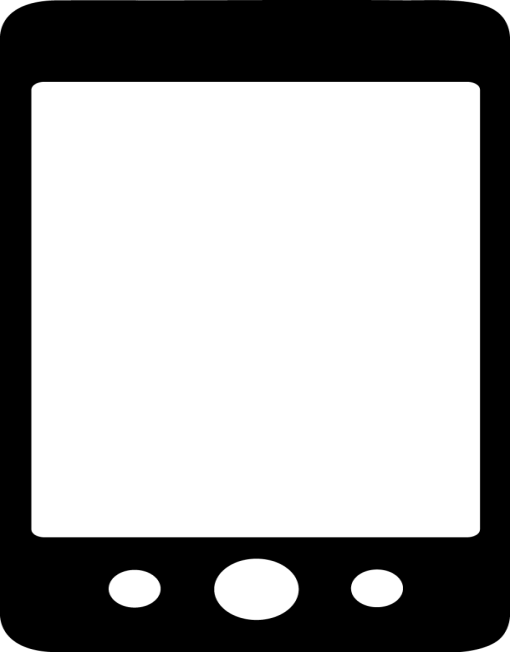 A Niamh, Táim ag súil leis an gceolchoirm. Beidh mé i nGaillimh ar an lá sin ar aon nós mar tá cluiche agam ar an 4ú lá d’Iúil, an lá roimh an gceolchoirm! Cén áit agus cén	t-am a bhuailfidh mé leat? Cén costas atá ar na ticéid? An bhfuil siad saor?Cén cheolchoirm a bhfuil Eimear ag caint faoi / What concert is Eimear talking about? ________________________________________________Cathain a bheidh sé ar siúl?_____________________________________Cén t-am a bheidh sé ar siúl?____________________________________An bhfuil na ticéid daor?________________________________________Ar chuala tú faoin mbanna sin riamh? / Did you ever hear of theband?Féach ar ghearrthóg ar / Look at a clip on www.youtube.comAr mhaith leat dul chuig a gceolchoirm? __________________________Is tusa Niamh. Cuir glaoch ar Eimear agus freagair na ceisteanna a chur sí ort sa teachtaireacht / You are Niamh. Call Eimear and answer the questions she asked you in the message. Scríobh amach an comhrá anseo. / Write the conversation here: An Banc TeangaAn Aimsir FháistineachLuadh an aimsir fháistineach sa topaic seo. An féidir leat an ghreille seo a leanas a líonadh isteach trí leathan agus caol a scríobh san áit chuí / The future tense was mentioned in this unit. Can you fill in the grid below by writing leathan and caol in the appropriate places?leathan 					caolCríochnaigh an gearrscéal seo a leanas leis na briathra cuí ón liosta / Complete the following short story with the appropriate verbs from the list. cuirfidh	buailfidh	fanfaidh	ólfaidh	caithfidh Amárach, beidh sé fuar. Beidh sé ag cur sneachta agus beidh sé gaofar. _________________ mé mo chóta orm. ______________________ mé mo hata agus mo scaif chomh maith. _________________________ mé le mo chara Antonio sa chathair. ____________________ mé taobh amuigh den chaifé. Sa chaifé, ___________________ mé seacláid the. Conas a chuirtear ceist san aimsir fháistineach? An féidir leat an ghreille seo a leanas a líonadh isteach? Roghnaigh an freagra ceart / How do you ask a question in the future tense? Can you fill in the grid? Select the correct answer.An? + séimhiúAn? + urúAn? + -----------Cuir Gaeilge ar na ceisteanna seo a leanas / Translate the following questions to Irish. Mar shampla: An mbuailfidh mé leat sa* phictiúrlann?*Bí cúramach le sa, san agus den. Líon isteach an ghreille seo ar dtús. Leanann séimhiú ach ar d, n, t, l, s, r 			Roimh ghutaWill I meet you in the cinema?____________________________________________________Will I meet you outside the restaurant?____________________________________________________Will I meet you in the library?____________________________________________________Will I meet you outside the shop?____________________________________________________Will we meet in the office?____________________________________________________Will we meet outside the pub?____________________________________________________Will we meet in the café?____________________________________________________Will we meet outside the bank?____________________________________________________Úsáid na briathra agus an foclóir seo a leanas chun cur síos a dhéanamh ar conas a bhainfidh tú úsáid as an nGaeilge amach anseo. Má tá stór focal nach dtuigeann tú, bain úsáid as foclóir / Use the following verbs and vocabulary to describe how you will use Gaeilge from now on. If there is vocabulary you do not understand, use a dictionary. Mar shampla: www.focal.ie bí		raidió		teilifís		ranganna		buail		féach		éist		foghlaimeoirí		ag caint		ag léamhúsáid		an t-idirlíon			leabhar 		daoine eileMar shampla: Beidh mé ag caint as Gaeilge le foghlaimeoirí eile. _______________________________________________________________________________________________________________________________________________________________________________________________________________________________________________________________________________________________________________________________________________Treoracha don mhúinteoirGníomhaíocht							             Banc teangaMoltaíD’fhéadfá na gníomhaíochtaí seo, nó do rogha díobh, a dhéanamh sa rang chun tacú leis na pointí gramadaí a chlúdaítear, nó d’fhéadfá iad a mholadh mar ghníomhaíochtaí a chuirfeadh leis an bhfoghlaim féinriartha lasmuigh den rang. Má roghnaíonn tú iad a mholadh mar ghníomhaíochtaí a chuirfeadh leis an bhfoghlaim féinriartha, bí cinnte go dtuigfidh na foghlaimeoirí na treoracha a bhaineann leis na gníomhaíochtaí éagsúla. Ceartaigh na gníomhaíochtaí sa chéad rang eile, nó cuir na freagraí ar fáil ar dháileán. D’fhéadfá an obair a bhailiú, a cheartú agus aiseolas a thabhairt ar do chaoithiúlacht.FreagraíGo dtí/ go/ chuig				Tá Róisín ag dul go dtí an chathair. BréagachTá Síle ag dul chuig ceolchoirm Seneca.FíorTá Máire ag dul go dtí an phictiúrlann.FíorTá Liam ag dul go Londain.Cén cheist?CénConasCadCénCáCéCénFéilte na hÉireannLá Fhéile Bríde – 01 FeabhraLá Bealtaine – 01 BealtaineLúnasa – 01 LúnasaOíche Shamhna – 31 Deireadh FómhairAn Nollaig – 25 NollaigCén áit?Dé Máirt: An dara lá d’IúilDé Céadaoin: An tríú lá d’IúilDéardaoin: An ceathrú lá d’IúilLeis an sagart			Leis na gcócaire		Leis an bhfreastalaí		Leis an bhfear poist	Leis an mbainisteoir		Leis an bhfear tí		Leis an an bpríomhoide	Leis an an siopadóirCén ceann?An Aimsir Fháistineach1.2.cuirfidh	buailfidh	fanfaidh	ólfaidh		caithfidh Amárach, beidh sé fuar. Beidh sé ag cur sneachta agus beidh sé gaofar. Cuirfidh mé mo chóta orm. Caithfidh mé mo hata agus mo scaif chomh maith. Buailfidh mé le mo chara Antonio sa chathair. Fanfaidh taobh amuigh den chaifé. Sa chaifé, ólfaidh mé seacláid the. 3.  An mbuailfidh mé leat sa phictiúrlann?An mbuailfidh mé leat taobh amuigh den bhialann?An mbuailfidh mé leat sa leabharlann?An mbuailfidh mé leat taobh amuigh den siopa?An mbuailfimid le chéile san oifig?An mbuailfimid le chéile taobh amuigh den teach tábhairne?An mbuailfimid le chéile sa chaifé?An mbuailfimid le chéile taobh amuigh den bhanc?chuiggogo dtíA Liam, Ba bhreá liom dul go Londain ach ní bheidh mé saor! Táim ag dul chuig bainis Aoife an lá sin! Eimear x xA Mháire, Ní bheidh mé saor don phictiúrlann amárach mar táim ag dul chuig ceolchoirm. Ar mhaith leat dul chuig ceolchoirm Seneca?Síle ;-)A Roisín, Tá brón orm ach ní bheidh mé saor amárach chun dul go dtí an chathair ag siopadóireacht. Beidh mé ag obair. Beidh cruinniú mór agam!Aoibhinn ;-(An t-óstán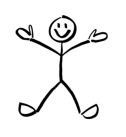 Dé LuainAn bainisteoir 1.30 p.m.An siopaDé LuainAn siopadóir 3.15 p.m.An bancDé MáirtAn bainisteoir9.00 a.m.An caifé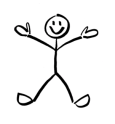 De MáirtAn freastalaí12.30 p.m.An bhialannDé MáirtAn cócaire4.00 p.m.An séipéalDé CéadaoinAn sagart10.15 a.m.Oifig an phoistDé CéadaoinFear poist5.20 p.m.An teach tábhairneDé CéadaoinFear tí8.30 p.m.An t-ionad spóirtDéardaoin An bainisteoir11.00 a.m.An mheánscoilDéardaoinAn príomhoide2.30 p.m.nmdfDé Luain 01-07-2014Buailfidh mé leis an mbainisteoir san óstán Dé Luain an chéad lá d’Iúil ag leathuair tar éis a haon.An ceann is cúirtéisí / The most courteous messageCeann a sheolfainn chuig mo dhlúthchara / A message I would send to my best friendCeann a sheolfainn chuig múinteoir / A message I would send to a teacherAn ceann is soiléire / The clearest messageAn Aimsir FháistineachAn Aimsir FháistineachAn chéad réimniúAn chéad réimniú-fidh-fimid-faidh-faimidAn Aimsir FháistineachAn Aimsir FháistineachAn fhoirm cheisteachsasandenchuiggogo dtíócáidí	áiteannaáiteanna + annnmbhgdbfctpAn Aimsir FháistineachAn Aimsir FháistineachAn chéad réimniúAn chéad réimniú-fidh-fimidcaol-faidh-faimidleathanAn Aimsir FháistineachAn Aimsir FháistineachAn fhoirm cheisteachAn? + urúsasandenLeanann séimhiú ach ar d, n, t, l, s, rRoimh ghutaLeanann séimhiú ach ar d, n, t, l, s, r 	